МИНИСТЕРСТВО НАУКИ И ВЫСШЕГО ОБРАЗОВАНИЯ РФСОВЕТ РЕКТОРОВ ВУЗОВ ТОМСКОЙ ОБЛАСТИОТКРЫТАЯ РЕГИОНАЛЬНАЯ МЕЖВУЗОВСКАЯ ОЛИМПИАДА 2018-2019 	ГЕОГРАФИЯ  (8-9 КЛАСС)	ЗАКЛЮЧИТЕЛЬНЫЙ  ЭТАП 	2 ВАРИАНТ	Инструкция по выполнению заданий ОРМО про географии  Олимпиадная  работа  состоит  из  двух  частей,  включающих  в  себя 9 заданий.  Часть  I  содержит  5 тестовых  заданий  с  кратким  ответом.  Часть II содержит 4 задания расчётного и аналитическо-логического характера. На   выполнение  работы отводится 4 часа (240 минут).  Ответы   к   заданиям   части   I   (1–5)   записываются   в   виде   буквы, последовательности  букв,  слова  (словосочетания) или набора цифр и букв (задания на соответствие).  В ответах  на  задания Части  II  требуется записать  или решение задачи с ходом рассуждения, или определить географический объект и ответить на дополнительные поставленные вопросы, или выполнить иные действия, указанные в задании. При  выполнении  заданий  можно  пользоваться  черновиком.  Записи  в черновике не учитываются при оценивании работы. ВНИМАНИЕ! Не разрешается иметь и использовать на экзамене  мобильные телефоны или иные средства связи; справочные и картографические (карты, атласы)  материалы.Баллы,  полученные  Вами   за  выполненные  задания,   суммируются. Постарайтесь  выполнить,  как  можно  больше  заданий,  и  набрать  наибольшее количество баллов. Максимальное количество баллов за олимпиаду – 100! I. Т е с т о в ы е   з а д а н и я1. Выберите сочетание метеоусловий, которое будет способствовать накоплению в воздухе вредных веществ, выбрасываемых в атмосферу стационарным источником загрязнения?А) Приподнятая температурная инверсия, слабый ветер, местонахождение на открытой территории.Б) Высокая влажность воздуха, сильный ветер, высокое атмосферное давление.В) Приземная температурная инверсия, штиль, местонахождение в котловине.Г) Активная конвекция, высокое атмосферное давление, местонахождение в долине реки.                                         1 балл  2. Продолжите предложение. Растения, приспособившиеся к жизни в сухих степях, полупустынях и пустынях, и способные переносить перегрев и обезвоживание при потерях воды до 20-50%, называются  ………              2 балла3. Выберите все  правильные утверждения:         А) на полуострове Юкатан в полдень предметы могут отбрасывать тень на югБ) основной ареал проживания ногайцев расположен в Хабаровском краеВ) кактусово-акациевые саванны являются характерным растительным сообществом (биотопом) центральных котловин Мексиканского нагорьяГ) наука о физических, химических и биологических аспектах озёр и других пресных водоёмов называется лимнологиейД) глубина сезонного промерзания грунтов зависит только от степени континентальности климатаЕ) остров Европа находится в Тирренском мореЗапишите буквы, под которыми указаны верные ответы.                                                                             3 балла4. Расположите перечисленных учёных и путешественников по годам их жизнедеятельности в  хронологической последовательности, начиная с античности:         А) Бартоломеу Диаш        Б) Пифей       В) П.П.Семёнов-Тян-Шанский        Г) А.Гумбольдт       Д) Ибн Сина         Запишите буквы, под которыми указаны верные ответы.                                                              5 баллов5. Перед вами список следующих крупных бассейнов или месторождений мира:          А) Чукикамата           Б) Шельф Боливар            В) Ковдор              Г) Аральское. Найдите соответствие между условным знаком (записав его расшифровку),  месторождением из списка и страной (или субъектом РФ), на территории которого оно находится.  10 балловII. Р а с ч ё т н ы е  и  а н а л и т и ч е с к о – л о г и ч е с к и е з а д а н и я6. Топографический диктант. Замените необходимые слова в тексте соответствующими условными знаками топографической карты. Ответ запишите в виде последовательного перечня номеров условных знаков. Ответьте на дополнительный вопрос.          Турист запланировал совершить путешествие по своему району. Он вышел в 10 часов утра и пошёл по компасу строго на север. Ему надо было пройти мимо мукомольной фабрики вдоль железной дороги, чтобы выйти из города. Затем по мосту он пересёк реку и вышел к берёзовому лесу, за которым начался заболоченный луг. Минуя его, к вечеру турист вышел к озеру, где устроил ночёвку. На утро его маршрут пролегал по разнотравному лугу, конефермы, мимо посёлка и фруктового сада. Дальше его путь лежал по недавней вырубке с кустарником и вверх по закустаренному склону. На вершине холма находилась метеостанция. К вечеру, спустившись с него в лощину, турист обнаружил родник,  где устроил себе ночлег. Утром он продолжил путь. Дошёл брода через речку и перешёл её.  У отдельно стоящего камня он  немного отдохнул и продолжил движение по  закустаренном лугу. А вечером у реки турист устроил свой лагерь. На следующее утро турист двинулся в обратный путь. Дополнительный вопрос: Вернувшись домой, турист подсчитал пройденный путь. Оказалось, что в одну сторону им было пройдено около 110 км. Изменилась ли географическая широта его местоположения, и если изменилась, то насколько? Обоснуйте ответ и приведите расчёты.         12 баллов7. Определите страну и географические объекты по описанию, заменив цифры в скобках на ответы (подходящие по смыслу слова или словосочетания).       Площадь страны (1) составляет 0,9 млн км².  Территория государства состоит из материковой части и  островной. Страна имеет сухопутную границу с тремя странами, от одной (2) из которых отделилась в 1829 г. и стала независимой. Другая «соседка» является крупнейшей страной (3) по площади и численности населения на континенте (4).  Побережье страны омывается водами….. моря (5), в котором разбросано более 40 островов, 70 коралловых островков и около 200 рифов. Морская граница отделяет её ещё от трёх стран. В столице (6) страны проживает около 3 млн человек из 33 миллионного населения. Она отстроена в 1567 г. на месте сожжённого завоевателями посёлка, принадлежавшего племени, в честь которого и названа.  Страна богата водными ресурсами. Четыре пятых территории страны занимает водосборный бассейн реки (7) – третьей по площади бассейна на этом материке.  Правые её притоки, берущие начало с… (8), имеют много порогов и водопадов, в том числе высочайший в мире водопад – (9). Гидроэнергетический потенциал этих рек используется на ГЭС, например, ….. (10), которая является четвертой ГЭС в мире по мощности.  В этой же стране находится глубоко вдающееся в сушу залив-озеро (11)  – самое большое озеро на материке. Уникальность его заключается, во-первых, в наибольшей частоте вспышек молний, т.н. молний Кататумбо, сверкающих 18-60 раз в минуту. Во-вторых,  в бассейне озера имеются самые большие в мире запасы вида топлива (12), добываемого с 1914 г. и являющегося в настоящее время основным источником благосостояния. Эта отрасль даёт более 50 % доходной части государственного бюджета, около 30 % ВВП, 95 % экспортных доходов. Специально для экспорта был прорыт глубокий канал в озеро, что позволило заходить туда океанским судам. В последнее десятилетие экономическое состояние и политическая ситуация в стране напрямую зависит от цен на мировом рынке на главный вид топлива. Страна, которая обладает крупнейшими его запасами, к 2019 году оказалась на грани краха.       Климат очень разнообразен в различных регионах и варьирует от удушающей жары до постоянного холода в поясе вечных снегов, хотя страна расположена в пределах одного …(13) климатического пояса. Это позволяет развивать многоотраслевое сельское хозяйство. Сельскохозяйственные угодья занимают примерно 25 % территории страны,  доля этой отрасли в ВВП – 4%, занято в ней 13 % рабочей силы. Но большая часть продовольствия импортируется, т.к. покрывает собственные потребности в продукции только на треть. А основными экспортными сельскохозяйственными культурами являются кофе и какао. 13 баллов8.  Города как главные элементы системы расселения любой страны выполняют разные функции, которые зависят  от природных, исторических, социальных и экономических факторов.  В территориальном разделении труда важны экономические функции, определяемые по специализации предприятий, находящихся в границах города. Эти факторы определяют размер и численность населения города, а также всегда находят отражение в топонимике улиц.  Дан список городов: А) Гдов, Б) Волгоград,  В) Иркутск Г) Анапа,  Д) Комсомольск-на-Амуре, Е) Тула.    Ответьте на дополнительные вопросы и выполните задания.1) Города по людности  делятся на следующие группы: малые, средние, большие, крупные, крупнейшие, города-миллионеры.  Расположите города из предложенного списка в порядке увеличения численностью населения, начиная с самого малочисленного. 2) Найдите соответствие между перечисленными городами и  названием улиц, которые в них находятся:а) Абрикосовая, Грушовая, Камышёвая, Таманская, Терская; б) Металлургов, Заводская, Копровая, алея Труда, Корабельная, Лесовозная;в) Авивстроителей, Баргузинская, Брусничная, Волконского, Угольный проезд, Хвойная;г) Гидростроителей, Никопольская, Оборонная, Металлургов, Промысловая, Химзаводская;д) Кингисеппская, Пограничная, Вокзальная, К.Маркса (А.Невского);е) Металлургов, Литейная, Оружейный, Ствольная, Оборонная, Патронная.3) Сгруппируйте предложенные города по трём разным содержательным признакам. Один и тот же город может быть включён в несколько групп.  В каждой группе должно быть не менее трёх городов.Какой город из предложенного списка основан раньше остальных? Народные художественные промыслы и декоративно-прикладное искусство являются важными элементами культуры. Во многих субъектах РФ имеются такие промыслы, которые в настоящее время представляют экономический и туристический интерес. Ниже приведены фото продукции подобных промыслов субъекта, где расположен один из перечисленных городов.  Назовите этот субъект. РФ. Приведите пример двух народных промыслов (или городов) России, известные производством игрушек из такого же материала, как на фото 4.26  баллов9. Ежегодно 11 января отмечается Всероссийский день заповедников и национальных парков. В настоящее время в стране насчитывается 110 заповедников и 56 национальных парков, 60 государственных природных заказников, 17 памятников природы и 67 дендрологических парков и ботанических садов. Общая площадь ООПТ федерального значения составляет около 70,4 млн. га. По данным Минприроды только в 2018 году в Российской Федерации созданы 11 новых заповедников и национальных парков федерального значения. И работа по созданию ООПТ продолжается.          Установите соответствие между ООПТ, её статусом и главным гидрологическим объектом, находящимся на её территории. Каждой ООПТ из первого столбца подберите соответствующий элемент из второго и третьего столбцов.  Ответьте на дополнительные вопросы.Дополнительные вопросы:Какие три особенности географического положения характерны для этих ООПТ за исключением одного? Какой из перечисленных ООПТ является «белой вороной» в каждом случае? В пределах какой природной зоны расположены три из четырёх этих ООПТ?На территории трёх ООПТ из этого списка происходят одинаковые по генезису экзогенные процессы рельефообразования. Назовите этот процесс. Приведите пример формы рельефа, образованные такими процессами. Примером географического объекта с такими формами является плато Маньпупунёр. Назовите субъект, на территории которого находится это плато. Что такое курумы? Объясните процесс их образования. Выберите два из указанных ООПТ, на территории которых они занимают наибольшую площадь.На территории каких из этих ООПТ имеются древние древние историко-культурные объекты? Охарактеризуйте один из них.                                                                                                                                                               28 балловЖелаем вам успеха!Условный знакРасшифровка условного знака (название минерального ресурса)Название месторожденияСубъект РФ или страна, на территории которой находится это месторождение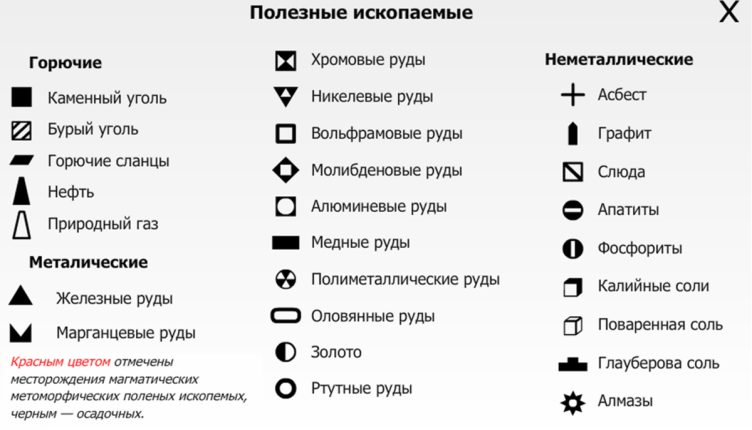 1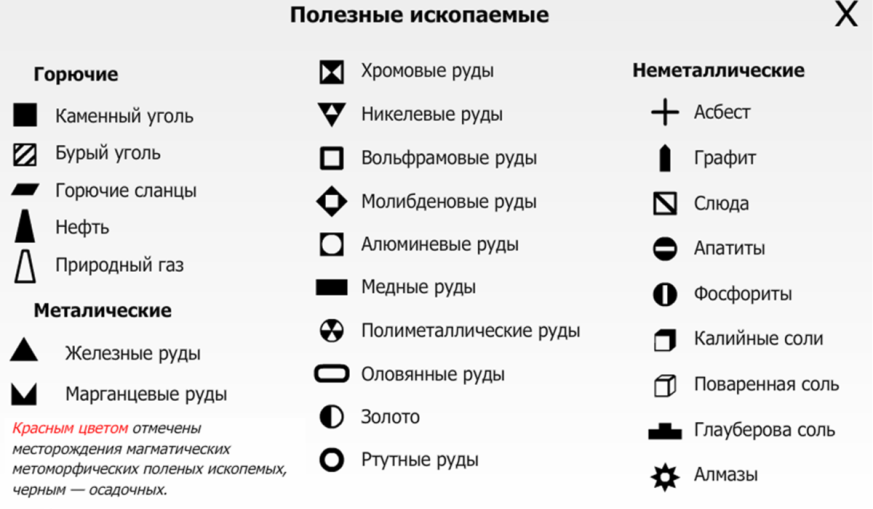 2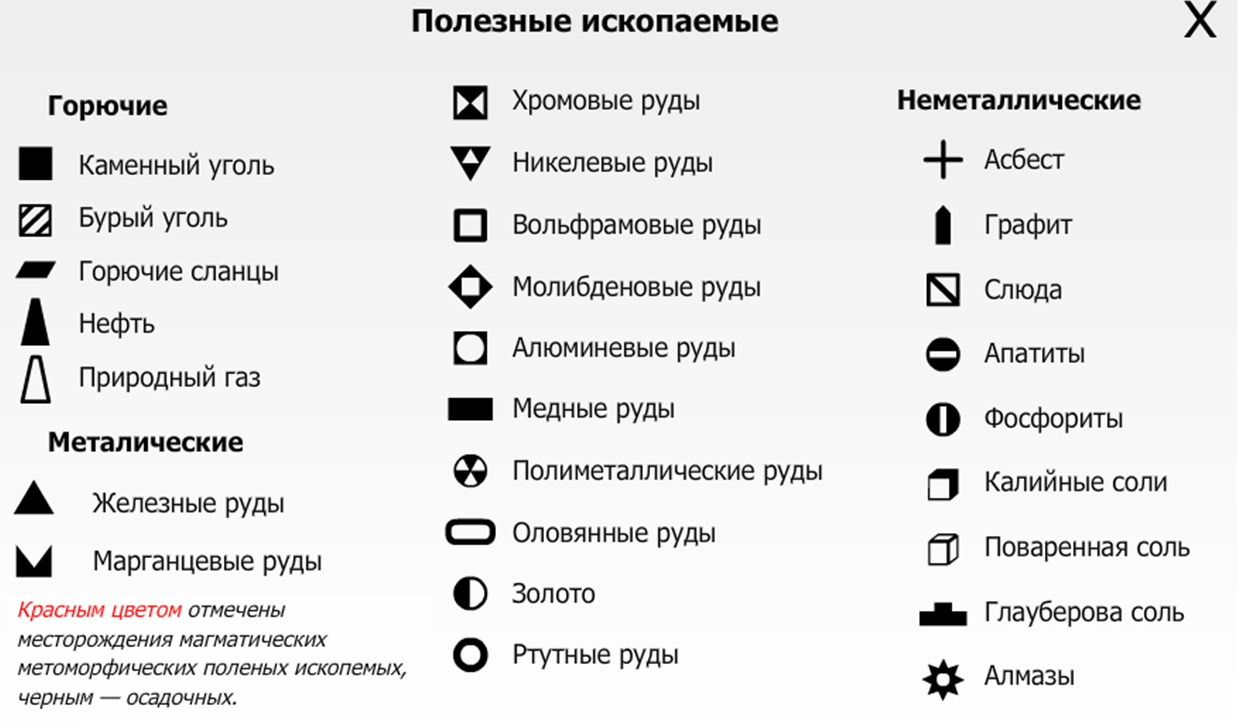 3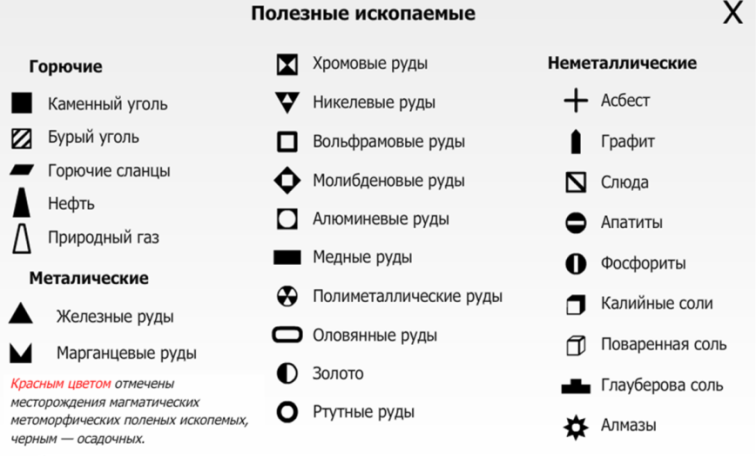 41.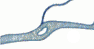 9.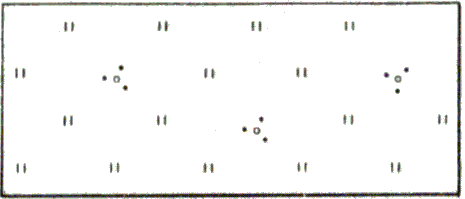 17.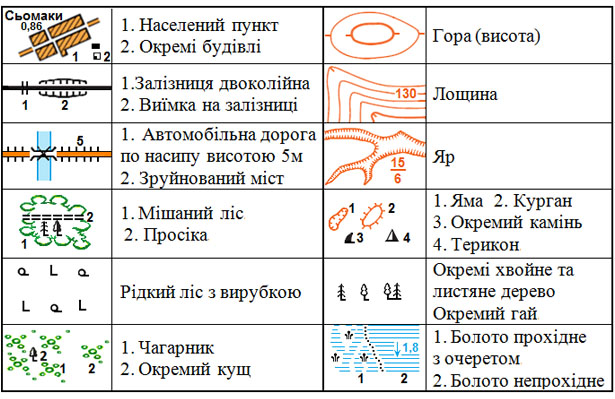 2.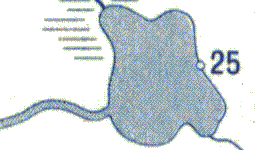 10.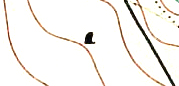 18.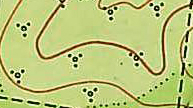 3.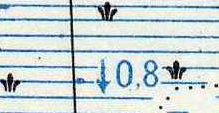 11.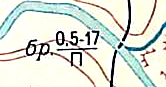 19.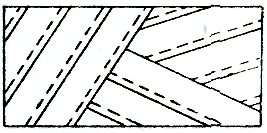 4.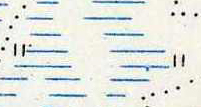 12.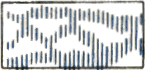 20.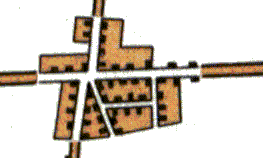 5.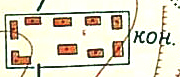 13.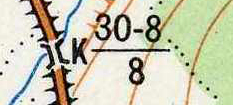 21.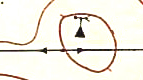 6.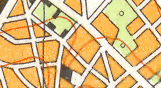 14.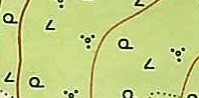 22.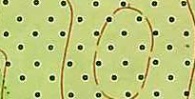 7.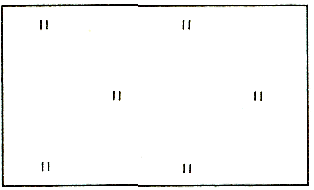 15.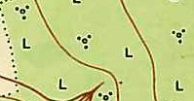 23.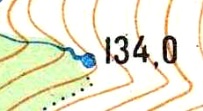 8.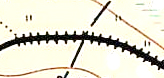 16.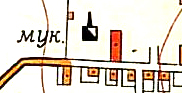 24.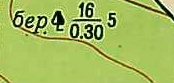 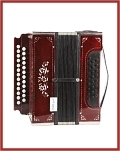 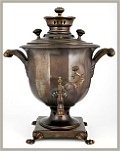 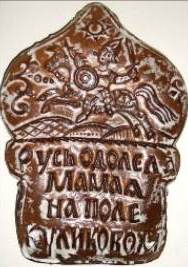 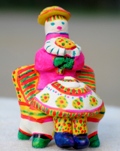 Фото 1. Первая в России гармонь, 1820 г.Фото 2. Первый в России, 1778 г.Фото 3. Первое упоминание в писцовой книге, 1685 г.Фото 4.Глиняные игрушки,  с XVI  в.Название ООПТКатегория или статус ООПТГидрологический объект на территории ООПТ1) Ильменский А) заповедника) р.Большой Киалим 2) Таганай  Б) национальный паркб) зал. Петра Великого3) Печоро-ИлычскийВ) морской биосферный заповедникв) оз. Большой Кисегач4) ДальневосточныйГ) минералогический заповедникг) р. ПечораД) объект Всемирного наследия ЮНЕСКОд) за. Шелихова